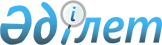 О внесении дополнений и изменений в постановление Правления Агентства Республики Казахстан по регулированию и надзору финансового рынка и финансовых организаций от 30 сентября 2005 года № 358 "Об утверждении Инструкции о нормативных значениях и методике расчетов пруденциальных нормативов для банков второго уровня"
					
			Утративший силу
			
			
		
					Постановление Правления Агентства Республики Казахстан по регулированию и надзору финансового рынка и финансовых организаций от 5 августа 2009 года № 171. Зарегистрировано в Министерстве юстиции Республики Казахстан 11 сентября 2009 года № 5785. Утратило силу постановлением Правления Национального Банка Республики Казахстан от 30 мая 2016 года № 147      Сноска. Утратило силу постановлением Правления Национального Банка РК от 30.05.2016 № 147 (вводится в действие по истечении десяти календарных дней после дня его первого официального опубликования).      В целях совершенствования нормативных правовых актов Правление Агентства Республики Казахстан по регулированию и надзору финансового рынка и финансовых организаций (далее - Агентство) ПОСТАНОВЛЯЕТ:



      1. Внести в постановление Правления Агентства от 30 сентября 2005 года № 358 «Об утверждении Инструкции о нормативных значениях и методике расчетов пруденциальных нормативов для банков второго уровня» (зарегистрированное в Реестре государственной регистрации нормативных правовых актов под № 3924), с дополнениями и изменениями, внесенными постановлениями Правления Агентства от 26 ноября 2005 года  № 409 «О внесении дополнений в постановление Правления Агентства Республики Казахстан по регулированию и надзору финансового рынка и финансовых организаций от 30 сентября 2005 года № 358 «Об утверждении Инструкции о нормативных значениях и методике расчетов пруденциальных нормативов для банков второго уровня» (зарегистрированным в Реестре государственной регистрации нормативных правовых актов под № 3989), от 27 мая 2006 года № 120 «О внесении дополнений и изменений в постановление Правления Агентства Республики Казахстан по регулированию и надзору финансового рынка и финансовых организаций от 30 сентября 2005 года № 358 «Об утверждении Инструкции о нормативных значениях и методике расчетов пруденциальных нормативов для банков второго уровня» (зарегистрированным в Реестре государственной регистрации нормативных правовых актов под № 4249), от 17 июня 2006 года № 135 «О внесении изменений в постановление Правления Агентства Республики Казахстан по регулированию и надзору финансового рынка и финансовых организаций от 30 сентября 2005 года № 358 «Об утверждении Инструкции о нормативных значениях и методике расчетов пруденциальных нормативов для банков второго уровня» (зарегистрированным в Реестре государственной регистрации нормативных правовых актов под № 4311), от 23 февраля 2007 года № 47 «О внесении изменений и дополнений в постановление Правления Агентства Республики Казахстан по регулированию и надзору финансового рынка и финансовых организаций от 30 сентября 2005 года № 358 «Об утверждении Инструкции о нормативных значениях и методике расчетов пруденциальных нормативов для банков второго уровня» (зарегистрированным в Реестре государственной регистрации нормативных правовых актов под № 4579), от 28 мая 2007 года № 149 «О внесении изменений и дополнений в постановление Правления Агентства Республики Казахстан по регулированию и надзору финансового рынка и финансовых организаций от 30 сентября 2005 года № 358 «Об утверждении Инструкции о нормативных значениях и методике расчетов пруденциальных нормативов для банков второго уровня» (зарегистрированным в Реестре государственной регистрации нормативных правовых актов под № 4785, опубликованным 15 августа 2007 года в газете «Юридическая газета» № 124 (1327)), от 27 августа 2007 года № 224 «О внесении изменений в постановление Правления Агентства Республики Казахстан по регулированию и надзору финансового рынка и финансовых организаций от 30 сентября 2005 года № 358 «Об утверждении Инструкции о нормативных значениях и методике расчетов пруденциальных нормативов для банков второго уровня» (зарегистрированным в Реестре государственной регистрации нормативных правовых актов под № 4955), от 24 октября 2007 года № 242 «О внесении изменений и дополнений в постановление Правления Агентства Республики Казахстан по регулированию и надзору финансового рынка и финансовых организаций от 30 сентября 2005 года № 358 «Об утверждении Инструкции о нормативных значениях и методике расчетов пруденциальных нормативов для банков второго уровня» (зарегистрированным в Реестре государственной регистрации нормативных правовых актов под № 5004), от 26 февраля 2008 года № 20 «О внесении дополнений и изменений в постановление Правления Агентства Республики Казахстан по регулированию и надзору финансового рынка и финансовых организаций от 30 сентября 2005 года № 358 «Об утверждении Инструкции о нормативных значениях и методике расчетов пруденциальных нормативов для банков второго уровня» (зарегистрированным в Реестре государственной регистрации нормативных правовых актов под № 5183), от 28 апреля 2008 года № 58 «О внесении дополнений и изменения в постановление Правления Агентства Республики Казахстан по регулированию и надзору финансового рынка и финансовых организаций от 30 сентября 2005 года № 358 «Об утверждении Инструкции о нормативных значениях и методике расчетов пруденциальных нормативов для банков второго уровня» (зарегистрированным в Реестре государственной регистрации нормативных правовых актов под № 5238), от 2 октября 2008 года № 146 «О внесении изменений и дополнений в постановление Правления Агентства Республики Казахстан по регулированию и надзору финансового рынка и финансовых организаций от 30 сентября 2005 года № 358 «Об утверждении Инструкции о нормативных значениях и методике расчетов пруденциальных нормативов для банков второго уровня» (зарегистрированным в Реестре государственной регистрации нормативных правовых актов под № 5368), от 29 декабря 2008 года № 233 «О внесении изменений и дополнений в постановление Правления Агентства Республики Казахстан по регулированию и надзору финансового рынка и финансовых организаций от 30 сентября 2005 года № 358 «Об утверждении Инструкции о нормативных значениях и методике расчетов пруденциальных нормативов для банков второго уровня» (зарегистрированным в Реестре государственной регистрации нормативных правовых актов под № 5520), от 28 января 2009 года № 18 «О внесении дополнений в постановление Правления Агентства Республики Казахстан по регулированию и надзору финансового рынка и финансовых организаций от 30 сентября 2005 года № 358 «Об утверждении Инструкции о нормативных значениях и методике расчетов пруденциальных нормативов для банков второго уровня» (зарегистрированным в Реестре государственной регистрации нормативных правовых актов под № 5564), от 27 февраля 2009 года № 31 «О внесении дополнений и изменений в постановление Правления Агентства Республики Казахстан по регулированию и надзору финансового рынка и финансовых организаций от 30 сентября 2005 года № 358 «Об утверждении Инструкции о нормативных значениях и методике расчетов пруденциальных нормативов для банков второго уровня» (зарегистрированным в Реестре государственной регистрации нормативных правовых актов под № 5617), следующие дополнения и изменения:



      в Инструкции о нормативных значениях и методике расчетов пруденциальных нормативов для банков второго уровня, утвержденной указанным постановлением:



      подпункт 1) части первой пункта 21 после слов «рейтинговых агентств» дополнить словами «, ценные бумаги, выпущенные акционерным обществом «Фонд национального благосостояния «Самрук-Казына»»;



      в пункте 40:

      часть вторую изложить в следующей редакции:

      «При расчете коэффициента текущей ликвидности в размер обязательств до востребования включаются все обязательства до востребования, в том числе обязательства, по которым не установлен срок осуществления расчетов, необеспеченные гарантии и поручительства банка, выданные при привлечении внешних займов дочерними организациями банка, аффилиированными с банком юридическими лицами, а также в рамках сделок банка по секьюритизации, с правом кредитора требовать досрочного погашения обязательств должника по этим займам, в том числе:

      с оставшимся сроком до погашения менее трех лет, умноженные на коэффициент конверсии равный 50% и минимальное значение коэффициента достаточности собственного капитала банка (к2);

      с оставшимся сроком до погашения три года и более, умноженные на коэффициент конверсии равный 100% и минимальное значение коэффициента достаточности собственного капитала банка (к2), за исключением гарантий и поручительств банка, выданных при привлечении займов, включаемых в расчет норматива k4, а также займы «овернайт», полученные от банков, и вклады, привлеченные банком на одну ночь и срочные обязательства с безусловным правом кредитора требовать досрочного погашения обязательств, в том числе срочные и условные депозиты банков, за исключением срочных и условных депозитов физических и юридических лиц, аффинированных драгоценных металлов.»;

      в части шестой слова «коэффициента текущей ликвидности (к4)» заменить словами «коэффициентов ликвидности (k4, k4-1, k4-2, k4-3)»;



      в пункте 53-1:

      в части четвертой:

      в абзаце третьем знак препинания «.» заменить знаком препинания «;»;

      дополнить абзацами четвертым, пятым следующего содержания:

      «неинвестированные остатки средств, принятые банком на хранение на основании кастодиального договора;

      субординированные долговые обязательства перед родительским банком – нерезидентом Республики Казахстан.»;



      в пункте 53-2:

      часть первую изложить в следующей редакции:

      «53-2. Коэффициент k8 рассчитывается как отношение суммы совокупных обязательств банка перед нерезидентами Республики Казахстан, необеспеченных гарантий и поручительств банка, выданных при привлечении внешних займов дочерними организациями банка, аффилиированными с банком юридическими лицами, а также в рамках сделок банка по секьюритизации, с правом кредитора требовать досрочного погашения обязательств должника по этим займам, кроме гарантий и поручительств банка, выданных при привлечении займов, включаемых в расчет норматива k8, к собственному капиталу банка и не должен превышать максимального нормативного значения, указанного в пункте 53-5 настоящей Инструкции.»;

      в части второй:

      дополнить абзацем шестым следующего содержания:

      «неинвестированные остатки средств, принятые банком на хранение на основании кастодиального договора;»;

      в абзаце шестом знак препинания «;» заменить знаком препинания «.»;

      абзац седьмой исключить;



      в пункте 53-3:

      часть первую изложить в следующей редакции:

      «53-3. Коэффициент k9 рассчитывается как отношение суммы совокупных обязательств банка перед нерезидентами Республики Казахстан, необеспеченных гарантий и поручительств банка, выданных при привлечении внешних займов дочерними организациями банка, аффилиированными с банком юридическими лицами, а также в рамках сделок банка по секьюритизации, с правом кредитора требовать досрочного погашения обязательств должника по этим займам, кроме гарантий и поручительств банка, выданных при привлечении займов, включаемых в расчет норматива k9 и выпущенных им в обращение долговых ценных бумаг, за исключением долговых ценных бумаг, выпущенных в соответствии с законодательством Республики Казахстан в тенге, к собственному капиталу банка и не должен превышать максимального нормативного значения, указанного в пункте 53-5 настоящей Инструкции.»;

      в части второй:

      дополнить абзацем пятым следующего содержания:

      «неинвестированные остатки средств, принятые банком на хранение на основании кастодиального договора;»;

      в абзаце пятом знак препинания «;» заменить знаком препинания «.»;

      абзац шестой исключить.



      2. Настоящее постановление вводится в действие по истечении четырнадцати календарных дней со дня его государственной регистрации в Министерстве юстиции Республики Казахстан, за исключением абзацев с пятого по восьмой, семнадцатого, восемнадцатого, двадцать второго, двадцать третьего, двадцать пятого, двадцать шестого, тридцатого, тридцать первого пункта 1 настоящего постановления, которые вводятся в действие с 1 октября 2009 года.



      3. Департаменту стратегии и анализа (Абдрахманов Н.А.):

      1) совместно с Юридическим департаментом (Сарсенова Н.В.) принять меры к государственной регистрации настоящего постановления в Министерстве юстиции Республики Казахстан;

      2) в десятидневный срок со дня государственной регистрации настоящего постановления в Министерстве юстиции Республики Казахстан довести его до сведения заинтересованных подразделений Агентства, Объединения юридических лиц «Ассоциация финансистов Казахстана».



      4. Службе Председателя Агентства (Кенже А.А.) принять меры по опубликованию настоящего постановления в средствах массовой информации Республики Казахстан.



      5. Контроль за исполнением настоящего постановления возложить на заместителя Председателя Кожахметова К.Б.      Председатель                               Е. Бахмутова
					© 2012. РГП на ПХВ «Институт законодательства и правовой информации Республики Казахстан» Министерства юстиции Республики Казахстан
				